ВЫПИСКА ИЗ МЕТОДИЧЕСКИХ УКАЗАНИЙ О ПОРЯДКЕ ПРОВЕРКИ СОСТОЯНИЯ ПОДГОТОВКИ ГРАЖДАН К ВОЕННОЙ СЛУЖБЕ   В ОРГАНИЗАЦИЯХ И ОБРАЗОВАТЕЛЬНЫХ УЧРЕЖДЕНИЯХПРОВЕРКА СОСТОЯНИЯ ОБЯЗАТЕЛЬНОЙ ПОДГОТОВКИ ГРАЖДАН К ВОЕННОЙ СЛУЖБЕ1. Порядок проверки организаций обучения граждан начальным знаниям в области обороны и их подготовки по основам военной службы в образовательных учреждениях среднего (полного) общего образования, образовательных учреждениях начального профессионального и среднего профессионального образования и в учебных пунктах организацийОбучение граждан начальным знаниям в области обороны и их подготовка по основам военной службы (далее - подготовка граждан по основам военной службы) является составной частью комплекса мероприятий, осуществляемых в интересах подготовки граждан к военной службе и представляет собой её обязательный элемент. Подготовка по основам военной службы проводится в образовательных учреждениях среднего (полного) общего образования, образовательных учреждениях начального профессионального и среднего профессионального образования (далее - образовательные учреждения) и учебных пунктах организаций (далее - учебные пункты).Основными требованиями, предъявляемыми к организации подготовки граждан по основам военной службы, являются полнота охвата граждан подготовкой по основам военной службы, а также тесное взаимодействие с органами управления образованием и другими организациями по указанному вопросу.Основные задачи подготовки граждан по основам военной службы:обеспечение исполнения гражданами воинской обязанности, установленной Конституцией Российской Федерации, федеральными законами "Об обороне" и "О воинской обязанности и военной службе";организация качественной подготовки граждан по основам военной службы в образовательных учреждениях;своевременное выявление граждан не прошедших ранее подготовку по основам военной службы, и организация их подготовки в учебных пунктах:своевременное представление достоверных данных о состоянии подготовки граждан по основам военной службы в соответствии с установленными формами.Руководящими документами, на основании которых организуется подготовка граждан по основам военной службы являются:Федеральный закон от 28 марта . № 53-ФЗ "О воинской обязанности и военной службе" (раздел III. статьи 12, 13, 21);Положение о подготовке граждан Российской Федерации к военной службе, утвержденное постановлением Правительства Российской Федерации от 31 декабря 1999г. № 1441;Положение о проведении конкурса среди субъектов Российской Федерации на лучшую подготовку граждан Российской Федерации к военной службе, организацию и проведение призыва на военную службу, утвержденное постановлением Правительства Российской Федерации от 5 июня . № 436;^ .Положение о финансировании расходов, связанных с реализацией Федерального закона "О воинской обязанности и военной службе", утвержденное постановлением Правительства Российской Федерации от 3 марта .№ 157;> Инструкция об организации обучения граждан Российской Федерации начальным знаниям в области обороны и их подготовки по основам военной службы, утвержденная приказом Министра обороны Российской Федерации и Министра образования Российской Федерации от 3 мая . № 203/1936;приказ Министра обороны Российской Федерации от 30 августа . № 455 "О мерах по выполнению постановления Правительства Российской Федерации от 5 июня . № 436 "О проведении конкурса на лучшую подготовку граждан Российской Федерации к военной службе, организацию и проведение призыва на военную службу";приказ Министра обороны Российской Федерации от 6 июня . № 250 "О мерах по выполнению постановления Правительства Российской Федерации от 3 марта , № 157 "О порядке финансирования расходов, связанных с реализацией Федерального закона "О воинской обязанности и военной службе";приказ Министра обороны Российской Федерации от 24 июля . № 328 "О внесении изменений в приказ Министра обороны Российской Федерации . № 455";указания Генерального штаба Вооруженных Сил Российской Федерации от 9 августа . № 315/2/4443, объявляющие Методические рекомендации по оценке и подведению итогов конкурса по подготовке граждан к военной службе, организации и проведению призыва на военную службу среди субъектов Российской Федерации;указания Генерального штаба  Вооруженных Сил Российской Федерации по вопросам обучения граждан начальным знаниям об обороне и их подготовки по основам военной службы.Организация подготовки граждан по основам военной службы, достоверность представляемых данных о состоянии указанной подготовки проверяются в следующем порядке.В государственных органах управления образованием субъекта Российской Федерации и местных (муниципальных4) органах управления образованием (по согласованию и при взаимодействии с руководителем соответствующего органа управления образованием1)В государственных органах управления образованием субъектов Российской Федерации и местных (муниципальных) органах управления образованием проверяется организация выполнения:Федерального закона от 28 марта . № 53-ФЗ "О воинской обязанности и военной службе" (раздел III. статьи 12, 13, 21);Положения о подготовке граждан Российской Федерации к военной службе, утвержденного постановлением Правительства Российской Федерации от 31 декабря . № 1441;Положения о проведении конкурса среди субъектов Российской Федерации на лучшую подготовку граждан Российской Федерации к военной службе, организацию и проведение призыва на военную службу, утвержденного постановлением Правительства Российской Федерации от 5 июня . № 436;Положение о финансировании расходов, связанных с реализацией Федерального закона "О воинской обязанности и военной службе", утвержденное постановлением Правительства Российской Федерации от 3 марта . №157;Инструкции об организации обучения граждан Российской Федерации начальным знаниям в области обороны и их подготовки по основам военной службы, утвержденной приказом Министра обороны Российской Федерации и Министра образования Российской Федерации от 24.02. 2010 г. № 96/134;С участием представителей органа управления следует  проверитъ  и  изучить;1)	планирование основных мероприятий по координации, контролю и оказанию помощи, образовательным
учреждениям в вопросах подготовки граждан по основам военной службы, в том числе:наличие федеральных законов, постановлений Правительства Российской Федерации, приказов и директивных писем Министерства образования Российской Федерации, в том числе органов управления образованием субъекта Российской Федерации по вопросам подготовки граждан по основам военной службы;планы проведения проверок и оказания помощи образовательным учреждениям по подбору преподавателей, ведущих подготовку по основам военной службы, и методической работе с ними; совершенствования учебно-материальной базы; проведения учебных сборов; контроля за подготовкой по основам военной службы;акты (справки-доклады) по результатам проверок подготовки граждан по основам военной службы за прошедший и текущий учебные годы и документы по реализации выводов и предложений проверок;материалы по обобщению передового опыта организации подготовки по основам военной службы;документы   и   материалы   об   организации   подготовки   и   повышения   квалификации   преподавателей, осуществляющих подготовку граждан по основам военной службы;наличие сведений, представленных местными (муниципальными) органами управления образованием и образовательными учреждениями (приложения №№ 1, 2; п.п. 8, 9 Инструкции);При оценке работы по данному пункту необходимо определить целенаправленность мероприятий по улучшению подготовки граждан по основам военной службы, реальность поставленных задач и их соответствие предъявляемым требованиям по подготовке молодежи к службе в Вооруженных Силах, а также взаимодействие органа управления образованием с военным комиссариатом;2)	наличие и достоверность сведений о количестве граждан, охваченных подготовкой по основам военной
службы и прошедших подготовку по основам военной службы.Количество граждан, охваченных подготовкой по основам военной службы, определяется из сведений, представленных местными (муниципальными) органами управления образованием и образовательными учреждениями (приложения №№ 1, 2 к Инструкции);3)	подбор кадров преподавателей, ведущих подготовку по основам военной службы, в том числе
укомплектованность и качественный состав.При определении укомплектованности учитываются только преподаватели из числа офицеров, пребывающих в запасе, имеющих высшее или среднее военное профессиональное образование, выпускников военных кафедр педагогических образовательных учреждений высшего профессионального образования, а также пребывающих в запасе прапорщиков, мичманов, сержантов, старшин, солдат и матросов, имеющих высшее или среднее профессиональное образование.Количество преподавателей и их качественный состав определяются на основании сведений, представляемых местными (муниципальными) органами управления образованием и образовательными учреждениями  (приложения №№ 1, 2 к Инструкции). При этом проверяется текучесть кадров за последние два года, причины не укомплектованности.Качественный состав преподавателей анализируется по уровню образования (военному и педагогическому) 
возрасту (форма 3 приложения № 1 Инструкции); 4)	методическую работу с преподавателями, ведущими подготовку по основам военной службы.
Изучаются документы и материалы, связанные с переподготовкой и повышением квалификациипреподавателей, осуществляющих подготовку по основам военной службы.В результате изучения определяются: участие в проведении методической работы органов управления образованием; посещаемость занятий преподавателями, ведущими подготовку по основам военной службы; качество методических разработок и планов (конспектов) проведения занятий; соответствие провидимой методической работы содержанию учебного процесса подготовки по основам военной службы; помощь, оказываемая образовательным учреждениям;5)	укомплектованность учебно-материальной базы подготовки граждан по основам военной службы.
Необходимо проверить количество образовательных учреждении, имеющих все обязательные объектыучебно-материальной базы для подготовки граждан по основам военной службы (предметный кабинет по основам военной службы, тир или место для стрельбы из пневматической винтовки, спортивный городок, элементы полосы препятствий) (п. 20 Инструкции),Количество указанных образовательных учреждений, а также общее количество указанных учреждений определяются на основании сведений, представляемых местными (муниципальными) органами управления образованием и образовательными учреждениями (приложения №№ 1, 2 к Инструкции).Оказание помощи образовательным учреждениям в создании и совершенствовании учебно-материальной базы проверяется анализом постановления (решения) руководителя органа исполнительной власти субъекта Российской Федерации и местного самоуправления по вопросам подготовки по основам"военной"службы и Плана основных мероприятий в части, касающейся оценки состояния учебно-материальной базы и определения задач по ее совершенствованию;6)	организацию проведения учебных сборов, в том числе:приказы органов управления образованием, в части касающейся организации учебных сборов;количество граждан, привлечённых к сборам,Количество граждан, которые должны были пройти учебные сборы и количество граждан, прошедших учебные сборы, определяются на основании сведений, представляемых местными (муниципальными) органами управления образованием и образовательными-учреждениями (приложения №№Т,~2к Инструкций).Проверяется степень участия органов управления образованием в организации учебных сборов, содействие установлению, укреплению и расширению связей воинских частей с образовательными учреждениями в целях проведения учебных сборов и военно-патриотического воспитания;7)	организацию контроля за состоянием подготовки по основам военной службы.Проверяется анализом выполнения плана проверок по вопросам подготовки граждан по основам военной службы. При этом необходимо установить, какие вопросы, в каком объеме и каким составом проверялись, а также полноту выполнения планируемых мероприятий по контролю. Установить, как реализуются предложения по результатам контроля, проводятся ли проверки устранения недостатков.В образовательных учреждениях (по согласованию и при взаимодействии с руководителем органа управления образованием)Проверку состояния подготовки граждан по основам военной службы в образовательных учреждениях следует проводить с участием представителя органа управления образованием.В образовательных учреждениях проверяется организация выполнения:Федерального закона от 28 марта . № 53-ФЗ "О воинской обязанности и военной службе" (раздел III. статьи 12, 13,21);Положения о подготовке граждан Российской Федерации к военной службе, утвержденного постановлением Правительства Российской Федерации от 31 декабря . № 1441;Положения о проведении конкурса среди субъектов Российской федерации на лучшую .подготовку граждан Российской Федерации к военной службе, организацию и проведение призыва на военную службу, утвержденного постановлением Правительства Российской Федерации от 5 июня . № 436;Положение о финансировании расходов, связанных с реализацией Федерального закона "О воинской обязанности и военной службе", утвержденное постановлением Правительства Российской Федерации от 3 марта . №157;Инструкции об организации обучения граждан Российской Федерации начальным знаниям в области обороны и их подготовки по основам военной службы, утвержденной приказом Министра обороны Российской Федерации и Министра образования Российской Федерации от 24.02 2010 г. № 96/134;С участием представителей органа управления образованием следует проверить и изучить:1)	организацию подготовки по основам военной службы, в том числе:рабочую программу подготовки по основам военной службы, разработанную в образовательном учреждении; ведение классных журналов, планы проведения занятий (уроков); план создания и совершенствования учебно-материальной базы;программы и планы работы кружков военно-патриотической направленности; план проведения совместных мероприятий образовательного учреждения с шефствующей воинской частью; ведение отчетной документации по подготовке граждан по основам военной службы (формы приложения № 2 и приложения № 3 Инструкции);2)	качество проведения занятия (урока) преподавателем, ведущим подготовку по основам военной службы,
в том числе:соответствие содержания учебных занятий а также- методов проведения занятий(у'рока) требованиям программы обучения; использование на занятии учебно-методических пособий и оборудования; распределение времени, последовательность и доходчивость изложения учебного материала и отработки учебных вопросов; связь с жизнью и ранее изученным материалом; умение раскрыть основные понятия темы, четко дать определение понятий и выводов; осуществление межпредметных связей; методы закрепления нового материала;3)	качество подготовки учащихся по основам военной службы.Проверка проводится в предметном кабинете и на спортивном городке. На проверку назначаются, как правило, два класса (учебные группы). Обучаемые одного класса (учебной группы) по заданию проверяющего устно отвечают на два учебных вопроса программы. Оценка по пятибалльной системе выставляется в соответствии с общими требованиями, принятыми в образовательном учреждении за устный ответ. Граждане мужского пола другого класса проверяются по физической подготовке (для учащихся 10 классов - в объеме требований к уровню физической подготовленности учащихся 16-17 лет; для учащихся 11 классов - в объеме требований, предъявляемых к новому пополнению воинских частей и кандидатам, поступающих в военно-учебные заведения). Оценка выставляется по пятибалльной системе за выполнение нормативов по подтягиванию на перекладине, бегу на  и 1000 (3000) м. Проверка осуществляется на уроке физкультуры, который организует и проводит учитель (преподаватель) физкультуры;4)	состояние учебно-материальной базы.В образовательных учреждениях для проверки представляются все объекты учебно-материальной базы для подготовки граждан по основам военной службы (форма приложения № 2 Инструкции, а также рек.оменлуемые учебно-методические пособия и оборудование~(приложение № 5 Инструкции, Кроме того, изучается учебная база по физическому воспитанию: оборудование спортивного зала, гимнастического городка, спортивных площадок и др.5)	организацию военно-патриотического воспитания, в том числе:успеваемость в подготовке по основам военной службы; наличие музея (уголка) военно-патриотической направленности; организация шефских связей с воинскими частями (военно-учебными заведениями); наличие и эффективность работы кружков военно-патриотической тематики (по наличию программ и количеству обучаемых); количество учащихся, поступивших в военно-учебные заведения; организация мероприятий военно-патриотическойнаправленности; участие образовательного учреждения в районных (городских) оборонно-массовых мероприятиях: участие педагогического коллектива в военно-патриотическом воспитании обучаемых.2. Содержание и порядок проверки организации военно-патриотического воспитания гражданВоенно-патриотическое воспитание граждан является составной частью комплекса мероприятий, осуществляемых с целью подготовки граждан к военной службе и представляет собой её обязательный элемент.Руководящими документами, на основании которых организуется работа по военно-патриотическому воспитанию граждан, являются:Федеральный закон от 28 марта . № 53-ФЗ"О воинской обязанностей военной службе" (раздел III. статья 14);Положение о подготовке граждан Российской Федерации Правительства-Российской Федерации" от 31 декабря Г999ТГ№ 1441;Государственная программа "патриотическое воспитание граждан Российской Федерации на 2001-2005 годы", утвержденное постановлением Правительства Российской Федерации от 16 февраля . № 122;Положение о военно-патриотических молодёжных и детских объединениях, утвержденное постановлением Правительства Российской Федерации от 24 июля . №551;Положение о проведении конкурса среди субъектов Российской федерации на лучшую подготовку граждан Российской Федерации к военной службе, организацию и проведение призыва на военную службу, утвержденное постановлением Правительства Российской Федерации от 5 июня . № 436;Приказ Министра обороны Российской Федерации от 2 января . № 6 "О поддержке общественных объединений, ведущих работу по военно-патриотическому воспитанию молодёжи";Приказ Министра обороны Российской Федерации от 30 августа . № 455 "О мерах по выполнению постановления Правительства Российской Федерации от 5 нюня . № 436 "О проведении конкурса на лучшую подготовку граждан Российской Федерации к военной службе, организацию и проведение призыва на военную службу";указания Генерального штаба Вооруженных Сил Российской Федерации, объявляющие Методические рекомендации по оценке и подведению итогов конкурса по подготовке граждан к военной службе, организации и проведению призыва на военную службу среди субъектов Российской Федерации;указания Генерального штаба Вооруженных Сил Российской Федерации о порядке целевого направления призывников в уединения, части и ла_корабди-Вооружённых Сил Российской Федерации по шё"фскйм~связям.Организация военно-патриотического воспитания граждан проверяется в следующем порядке.В субъекте Российской ФедерацииС участием должностного лица военного комиссариата, ответственного за участие в военно-патриотическом воспитании населения и ведение информационно-рекламной работы в целях добровольного поступления граждан на военную службу следует проверить и изучить:участие военного комиссариата в работе Центра патриотического воспитания, созданного при администрации субъекта Российской Федерации и координирующего деятельность органов исполнительной власти в этой области (при его наличии);участие военного комиссариата в осуществлении региональной программы по патриотическому воспитанию граждан;наличие собственного плана мероприятий по военно-патриотическому воспитанию граждан и его выполнение (материалы по выполнению каждого пункта плана);ведение учёта региональных военно-патриотических и детских объединений;проведение организационных мероприятий по участию в конкурсе среди субъектов Российской Федерации на лучшую подготовку граждан к военной службе, организацию и проведение призыва на военную службу: проект постановления (решения) руководителя субъекта Российской Федерации, план мероприятий по его реализации, материалы подведения итогов конкурса;планы проведения "дней призывника", а также материалы других форм^ методов, использ^'емых-военньш комиссариатом-для проведения военно-патриотического воспитания граждан;материалы обобщения и распространения передового опыта подготовки к военной службе (выступления в СМИ, проведение конференций и "круглых столов" и т.д.);деятельность по организации региональных мероприятий военно-патриотической и военно-спортивной направленности;П.П	НАЧАЛЬНИК 4 УПРАВЛЕНИЯ ГЛАВНОГООРГАНИЗАЦИОННО-МОБИЛИЗАЦИОННОГО УПРАВЛЕНИЯГЕНЕРАЛЬНОГО ШТАБА ВООРУЖЕННЫХ СИЛ РОССИЙСКОЙ ФЕДЕРАЦИИВыписка вРХАНГЕЛЬСКОЙ ОБЛАСТИ Г.БАГИНСКИЙВ. АСТАНИН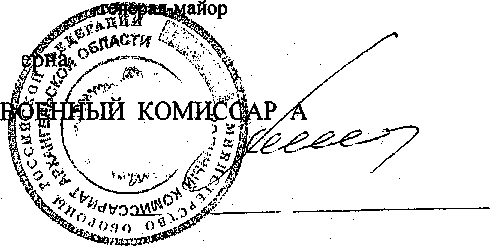 